Конференции проводятся в очной форме с возможностью дистанционного и стендового участия и в заочной форме.По итогам конференции издается сборник статей. Сборнику присваиваются международный стандартный книжный индекс ISBN и библиотечные индексы УДК и ББК. Сборники рассылаются по ведущим библиотекам России. Сборник публикуется на сайте электронной библиотеки Elibrary.ru.Сборнику присваивается индекс DOI. Статьям индекс DOI присваивается по желанию авторов.НАПРАВЛЕНИЯ КОНФЕРЕНЦИИ:1. Архитектура2. Астрономия3. Биологические науки4. Ветеринарные науки5. Географические науки6. Геолого-минералогические науки7. Журналистика8. Искусствоведение9. Исторические науки10. Культурология11. Литература12. Медицинские науки13. Науки о Земле14. Педагогические науки15. Политические науки16. Психологические науки17. Сельскохозяйственные науки18. Социологические науки19. Технические науки20. Фармацевтические науки21. Физико-математические науки22. Филологические науки23. Философские науки24. Химические науки25. Экономические науки26. Юридические наукиТРЕБОВАНИЯ К ОФОРМЛЕНИЮ МАТЕРИАЛОВ:СВЕДЕНИЯ ОБ АВТОРЕ, РАЗМЕЩАЕМЫЕ В СТАТЬЕ:ТРЕБОВАНИЯ К СТРУКТУРЕ СТАТЬИ:АНКЕТА УЧАСТНИКА:РЕКВИЗИТЫ ДЛЯ ОПЛАТЫ:Получатель ЧНОУ ДПО ГНИИ «НАЦРАЗВИТИЕ»ИНН  7814259245			КПП   781401001ОГРН 1157800003382р/с 40703810655080000858Банк получателя: СЕВЕРО-ЗАПАДНЫЙ БАНК ПАО "СБЕРБАНК РОССИИ" Г. САНКТ-ПЕТЕРБУРГБИК 044030653           Кор.счет 30101810500000000653 Назначение платежа: «За участие в конференции, без НДС»Ф.И.О. контактного лица-плательщикаФИНАНСОВЫЕ УСЛОВИЯ УЧАСТИЯ:С целью возмещения организационных, издательских, полиграфических и почтовых расходов авторам необходимо оплатить организационный взносКВИТАНЦИЯ НА ОПЛАТУ: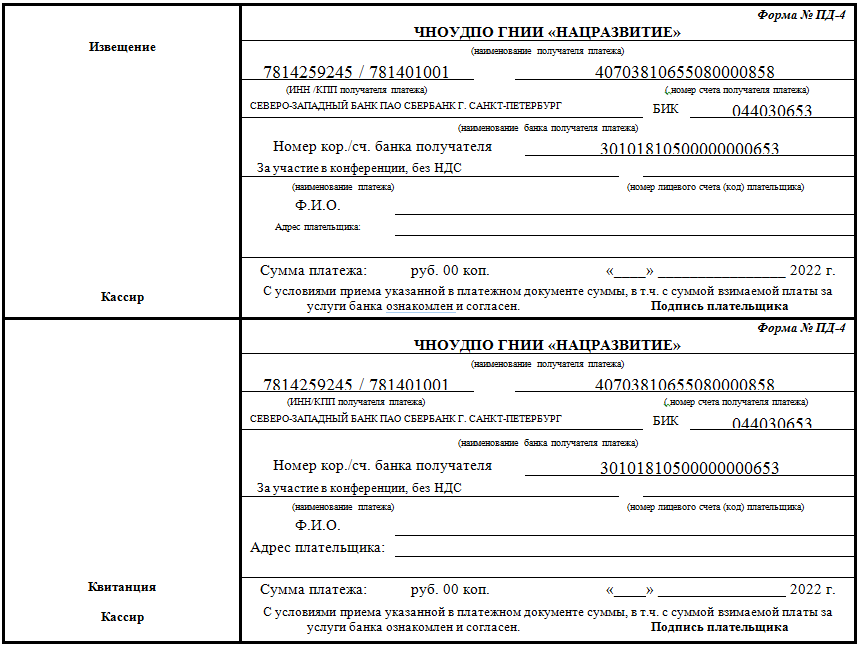 Впишите данные контактного лица-плательщика, сумму платежа, дату и подпись.ОТПРАВКА МАТЕРИАЛОВ В ОРГКОМИТЕТ:Для участия в конференции Вам необходимо выслать до 5 апреля 2023 года включительно на адресinfo@natsrazvitie.ru  следующие материалы:Статьи, присланные после указанного срока, будут опубликованы в ближайших конференциях.КОНТРОЛЬНЫЕ ДАТЫ:Через 3 дня после конференции - размещение на сайте сборника, сертификатов участников, дипломов победителей и благодарностей научным руководителям на сайтеЧерез 4 дня после конференции - рассылка электронных версий сборников, сертификатов, дипломов и благодарностейЧерез 7 дней рассылка печатных версий (при их заказе)К участию в конференции приглашаем научных и практических работников, преподавателей образовательных учреждений, докторантов, аспирантов, соискателей и студентов (в соавторстве с научным руководителем).Уважаемые руководители организаций! Обращаем Ваше внимание, что публикация в сборнике позволит рассказать о Вашей организации и выпускаемом продукте широкому кругу заинтересованных лиц.БУДЕМ РАДЫ ВИДЕТЬ ВАС СРЕДИ УЧАСТНИКОВ КОНФЕРЕНЦИИГНИИ «НАЦРАЗВИТИЕ»ПРИ ПОДДЕРЖКЕ УМО ВУЗОВ РОССИИМеждународная научная конференция НАУЧНЫЕ СРЕДСТВА ПОВЫШЕНИЯ ЭФФЕКТИВНОСТИ ИННОВАЦИОННЫХ ИССЛЕДОВАНИЙШифр конференции04055 апреля 2023Екатеринбург2023Формат текстаMicrosoft Word (doc, docx)Формат страницыА4 (210x297 мм)Ориентация страницыкнижнаяПоля20 ммТип и размер шрифтаTimes New Roman, 14 птМежстрочный интервалполуторныйАбзацный отступ1,25 смВыравниваниепо ширинеПереносыне вручнуюФормат рисунковjpg, gif, bmp, не WordЦвет рисунковчерно-белыйШрифт в рисункахне менее  11 птСсылки на литературув квадратных скобкахСписок литературыобязателен, в конце статьиФИО автора полностьюНа русском языкеУченая степень, звание, для студентов – «студент», для аспирантов «аспирант»На русском языкеМесто работы автораНа русском языкеГород На русском языкеФИО автора полностьюНа английском языкеМесто работы автораНа английском языкеГородНа английском языкеУДКВ верхнем левом углу.Сведения об авторе (-ах)Выравнивание по правому краю.Название статьиTitle of articleЗаглавные, полужирные буквы, по центру, на русском и английскомПропустить строкуАннотация:Не более 6 строк на русском языкеAbstract:Перевод аннотации на англ. языкПропустить строкуКлючевые слова:Не более 6 слов или словосочетанийKeywords:Перевод ключевых слов на англ.языкПропустить строкуТекст статьиРазместить статьюСписок литературыРучная, сквозная нумерацияИнформация о контактном лицеИнформация о контактном лицеИнформация о контактном лицеИнформация о контактном лицеФамилия, имя, отчество контактного лица*Фамилия, имя, отчество контактного лица*Фамилия, имя, отчество контактного лица*Электронный адрес контактного лица*Электронный адрес контактного лица*Электронный адрес контактного лица*Телефон контактного лицаТелефон контактного лицаТелефон контактного лицаИнформация о публикацииИнформация о публикацииИнформация о публикацииИнформация о публикацииШифр конференции*Шифр конференции*04050405Номер и название секции конференции*Номер и название секции конференции*ФИО автора полностью (если авторов несколько, то ФИО авторов – через запятую)*ФИО автора полностью (если авторов несколько, то ФИО авторов – через запятую)*Название статьи*Название статьи*Количество страниц в статье*Количество страниц в статье*Информация об отправке сборника и сертификатаИнформация об отправке сборника и сертификатаИнформация об отправке сборника и сертификатаИнформация об отправке сборника и сертификатаКоличество печатных экземпляров сборника*Количество печатных экземпляров сборника*Количество печатных экземпляров сборника*Количество сертификатов об участии (кому)Количество сертификатов об участии (кому)Количество сертификатов об участии (кому)Почтовый адрес для отправки сборника*Почтовый адрес для отправки сборника*Почтовый адрес для отправки сборника*Фамилия, имя, отчество получателя*Фамилия, имя, отчество получателя*Фамилия, имя, отчество получателя*Дополнительный сервисДополнительный сервисДополнительный сервисДополнительный сервисПрисвоение статье индекса DOIДа/нетДа/нетДа/нетСправка о принятии материалов к публикации в электронной формеДа/нетДа/нетДа/нетПрошу считать меня участником научной конференции. Разрешаю вносить в представленные мною материалы корректорскую правку и опубликовать их в сборнике.Прошу считать меня участником научной конференции. Разрешаю вносить в представленные мною материалы корректорскую правку и опубликовать их в сборнике.Прошу считать меня участником научной конференции. Разрешаю вносить в представленные мною материалы корректорскую правку и опубликовать их в сборнике.Прошу считать меня участником научной конференции. Разрешаю вносить в представленные мною материалы корректорскую правку и опубликовать их в сборнике.Основные финансовые условия:Руб.Публикация до 3 страниц машинописного текста (без печатного сборника)255Каждая дополнительная страница (свыше 3 страниц)85Каждый печатный экземпляр сборника750Пересылка за пределы РФ дополнительно750Дополнительные финансовые условия:Руб.Присвоение статье индекса DOI300Один сертификат участникабесплатноСправка о принятии материалов к публикации в электронной формебесплатноНазвание материалаНазвание файлаСтатьюФамилияИ.О.-статьяАнкета участника.ФамилияИ.О.-анкетаСкан или фото квитанцииФамилияИ.О.-квитанция+ 7 (921) 905 29 09, 8 (812) 905 29 09 http://natsrazvitie.ru/  info@natsrazvitie.ru197348, Санкт-Петербург, Коломяжский пр., д. 18, лит. А, офис 5-114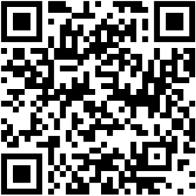 